在互联网上为公司产品做问卷调查工作的教法律例حكم العمل مع شركات استطلاع الرأي على شبكة الإنترنت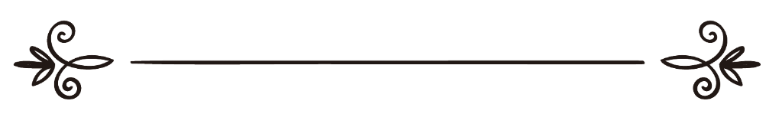 [باللغة الصينية ]来源：伊斯兰问答网站مصدر : موقع الإسلام سؤال وجواب编审: 伊斯兰之家中文小组مراجعة: فريق اللغة الصينية بموقع دار الإسلام在互联网上为公司产品做问卷调查工作的教法律例问：在互联网的搜索引擎（surveyspaid）上为公司产品做问卷调查而赚钱的教法律例是什么？我在电子信箱中收到了一个邀请，要求我在网上注册，为问卷调查公司工作，我确切的不知道这个工作的原则是什么，我所知道的就是分发他们产品的调查问卷，每一份问卷需要30分钟的填写时间，填写一份调查问卷之后公司给你支付 50美元的酬金。你可以在互联网上通过谷歌的搜索引擎（surveyspaid）了解关于这个问题的更多内容，因为我不想给你们提出残缺不全的问题，影响你们做出正确的回答；如果这种方式是教法禁止的，在互联网上还有赚取合法钱财的其它方式吗？因为我是学生，迫切的需要钱，我有空闲的时间，我想利用这些时间解决自己的需要。愿真主回赐你们。回：一切赞颂，全归真主。首先应该提防这些公司，他们表面上招聘工作人员，为商业公司做问卷调查工作，而事实已经说明许多类似的公司都是骗人的，他们声称工作人员可以在家里做问卷调查工作，他们按时支付薪水，刚一开始他们如数支付，以便博取工作人员的信任，维护他们的信誉！然后事实证明这些公司是骗人钱财的皮包公司。如果我们假设真的有这样的一个公司，里面有工作可干，那么，做问卷调查工作的教法律例取决于征求周围人意见的产品的性质，凡是合法的或者有益的产品，可以向周围的人征求他们对该产品的意见，如医疗产品、农业原料和电子产品等；凡是教法禁止的或者有害的产品，则不允许向周围的人征求意见，如各种酒类、电影和腐败的旅游景点等，因为这是为了罪恶而狼狈为奸，这是《古兰经》的明文禁止的，正如真主说：“你们当为正义和敬畏而互助，不要为罪恶和横暴而互助。你们当敬畏真主，因为真主的刑罚确是严厉的”。（5:2）。向周围的人征求他们对教法禁止的产品的意见，其教法律例与销售或者广告这种产品的教法律例一模一样，问卷调查的目的就是让客户毫无障碍的了解产品的大小、用途和价格，只要知道了调查的产品的性质，就可以藉此了解相关的教法律例，敬请参阅（120136）号问题的回答。至于通过互联网上的网站而在家里工作，你可以访问大型的伊斯兰网站，他们公开招聘，需要有人在家里为网站工作，你可以联系那些网站的工作办公室，无论是在你本国的、或者在网络上的可靠的办公室，或许你可以找到合法的工作，我们祈求真主使你满足于合法的事物，而无求于非法的事物；使你满足于真主的恩典，而无求于他人。真主至知！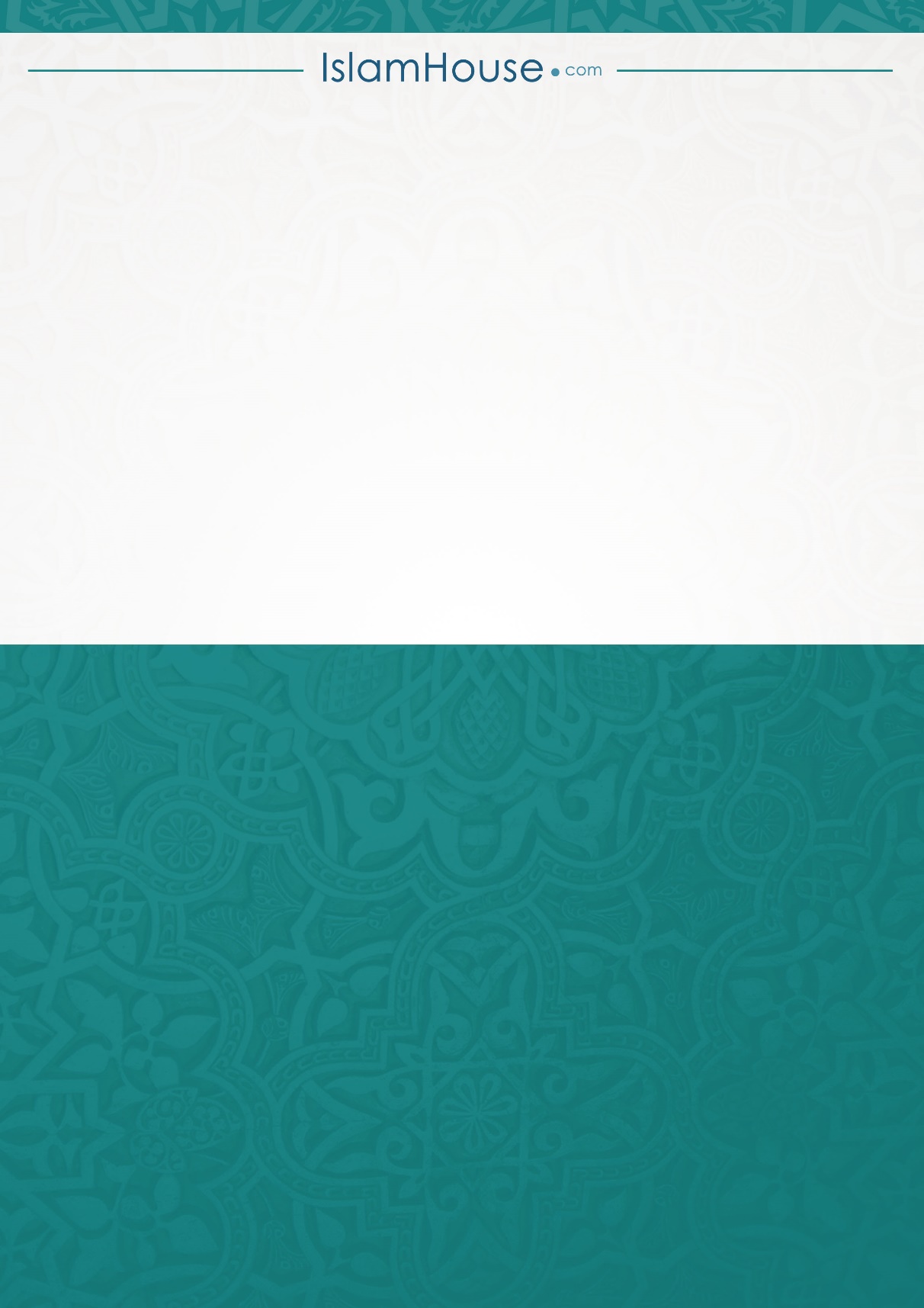 